Памятка для педагогов и библиотекарей по работе с «трудными» школьникамиНе навязывай себя никому, в том числе и детям.Если не знаете, как воздействовать - остановитесь! (если произошел инцидент, возникла трудность, и вы не знаете, как поступить, прогнозируйте событие, переключите ребенка на другое действие, а потом постарайтесь понять, что было причиной).Устраните из вашего общения с детьми способы и формы воздействия, которые вызывают у них протест или негативную реакцию.Исключите неприязнь к детям и свои отрицательные эмоции на момент ваших занятий с ними.Соблюдайте принцип равенства и сотрудничества с детьми.Не фиксируйте внимание на неудачах.Давайте качественные оценки (лучше описать действие ребенка в эмоционально-благоприятном плане, чем оценивать действие).Не сравнивайте детей с кем-либо в невыгодном свете, не ставьте никого в пример.Не выражайте свои симпатии и внимание к детям в избыточной форме.Используйте разные формы несловесной поддержки ребенка (улыбку, пожатие руки, мимоходное прижатие к себе, поглаживание по спине и т.д.).Если ребенка постоянно критикуют, он учится ненавидеть.Если ребенок живет во вражде, он учится агрессивности.Если ребенка высмеивают, он становится замкнутым.Если ребенок растет в упреках, он учится жить с чувством вины.Если ребенок растет в терпимости, он учится понимать других.Если ребенка подбадривают, он учится верить в себя.Если ребенка хвалят, он учится быть благородным.Если ребенок растет в честности, он учится быть справедливым.Если ребенок живет в безопасности, он учится верить в людей.Если ребенка поддерживают, он учится ценить себя.Если ребенок живет в понимании и дружелюбии, он учится находить любовь в этом мире.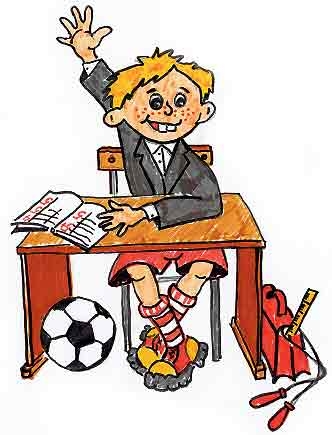 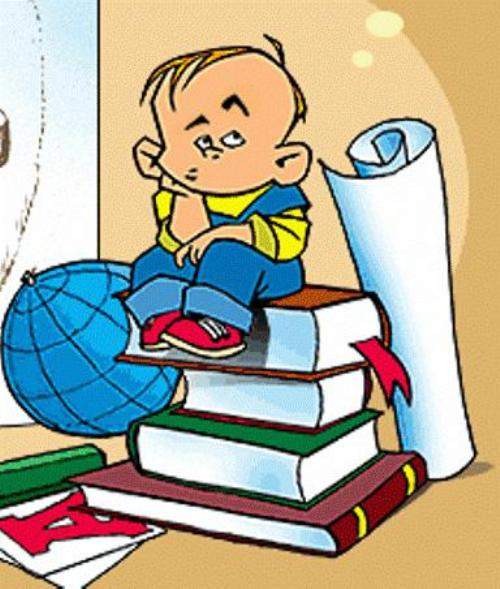 по работе с трудными школьниками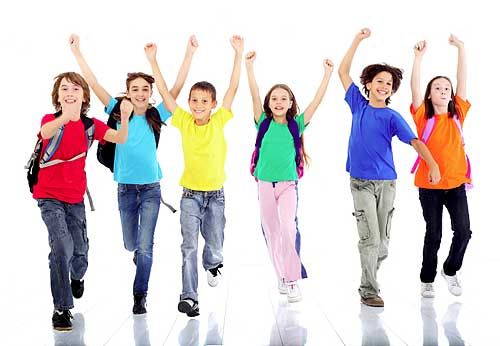 Библиотека МБОУ ТООШ, 2013